Safety Council of Greater St. Louis  Annual Membership Program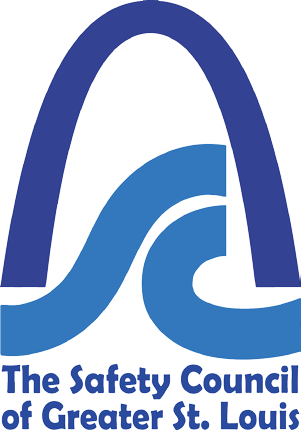 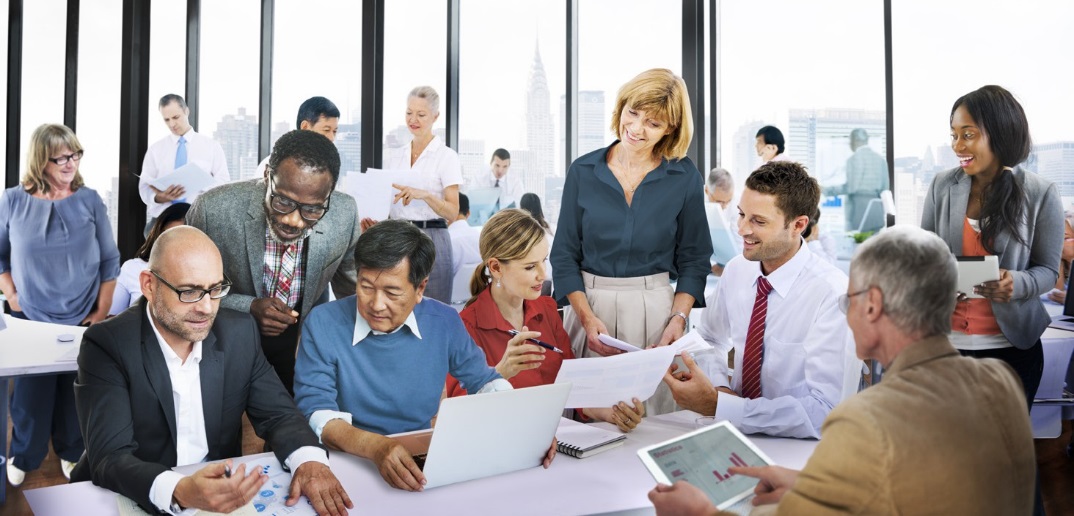 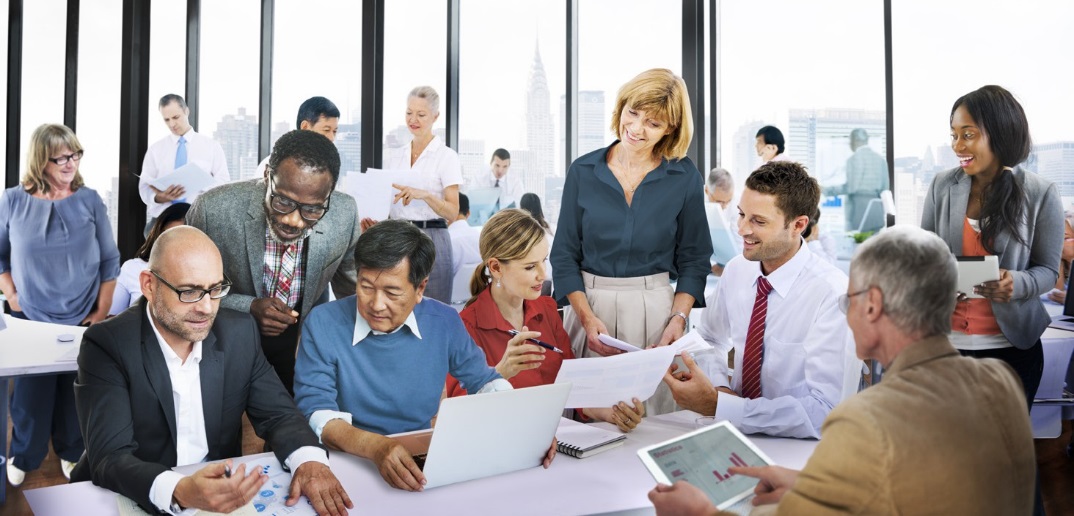 Introducing Our Annual MembershipThe Safety Council of Greater St. Louis is celebrating our 100th year committed to making our community a saferplace in which to live, work and play.  Our Vision is to ensure that everyone throughout our community returns home safe and healthy every day.  We are inviting you to become a member of the Safety Council of GreaterSt. Louis and help us make our vision a reality.  The Benefits of MembershipVision Focus: all members of our community, beginning with our young drivers who are most at risk for accidents.  Included in your membership: the opportunity to host Alive @ 25 for children of your employees at an affiliated location to make a positive impact on our drivers.  One COMPLIMENTARY 4 hour training session for each membership at your location or ours (for up to 15 students).  NEW in 2019 Vision Focus: Corporate Safety.  Due to our partnership with MSDSonline, all Safety Council of Greater St. Louis Members receive a Special Discount on MSDS online Membership.  Form more information visit https://www.msdsonline.com/pp/safety-council-of-greater-st-louis/Vision Focus: all members of our community, continues with our commuters most at risk when driving to and from work or business.  Included in your membership:  The opportunity to host or defensive driving courses for your employees.  One COMPLIMENTARY employee training with every 15 employee registrants.Vision Focus: all members of our community, the future of safety in our workplace.  Join the Safety Council to participate in the SURVEY INSTITUTE  Safest Places to Work Survey to discover your work places individual deliverables along with the broader benefits and insights from local participation that are actionable for your work place.    Our other corporate training courses can be tailored to fit your company needs and schedules.  Our vision includes communication within our community and we will offer our members 2 free admittances to  our Breakfast Meetings.  Presentation opportunities are also available.Company recognition on our web site and sponsored events.Job postings on our web site for positions of relevancy.Your membership also supports this 501 c nonprofit organization that has been a pillar of our community since 1916 and includes Safetyville, court ordered programs and outreach to those in our community.The Safety Council of Greater St. Louis is Committed to Providing Solid Learning Experiences to Build Strong Work Place Leaders and Strong CommunitiesPlease Print:Board of Directors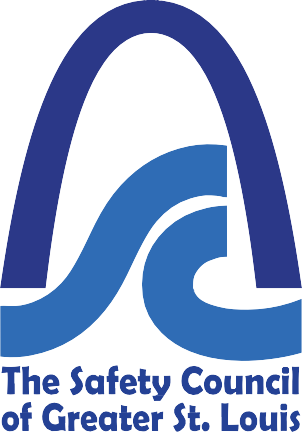 Bryan Berry — Crane Insurance Agents and BrokersBarry Stelzer — Carpenters District Council Dave Hunyar – ARCO ConstructionJason Wernex — AmerenJulie O’Keefe — Armstrong Teasdale LLP William McDonald — OSHAChris Janson — Haines, Janson & Associates Mark Jaeggi — MonsantoSteve Williams — French GerlemanKevin Maitland — McCarthy Building Companies, Inc. Joe Wickenhauser – Olin BrassContact Us2330 Hampton Avenue St. Louis, MO 63139 314-621-9200 phone314-621-9204 faxwww.stlsafety.orgMary Beth ProostExecutive Director mb.proost@stlsafety.orgName (First/Last):Name (First/Last):Title:Company:Company:Company:Address:Address:Address:City:State:Zip:Telephone:Email:Email:Terms and Conditions: Non RefundableTerms and Conditions: Non RefundableTerms and Conditions: Non Refundable